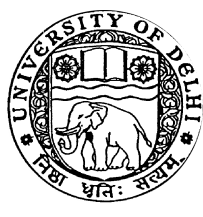 Signature of Faculty Member		You are also requested to also give your complete resume as a DOC or PDF file to be attached as a link on your faculty page.TitleFirst NameFirst NameLast NamePhotographDesignationDesignationAddressAddressPhone No    OfficePhone No    Office                     Residence                     Residence                      Mobile                      MobileEmailEmailWeb-PageWeb-PageEducational QualificationsEducational QualificationsEducational QualificationsEducational QualificationsEducational QualificationsEducational QualificationsEducational QualificationsEducational QualificationsDegreeDegreeDegreeInstitutionInstitutionInstitutionInstitutionYearCareer ProfileCareer ProfileCareer ProfileCareer ProfileCareer ProfileCareer ProfileCareer ProfileCareer ProfileAdministrative AssignmentsAdministrative AssignmentsAdministrative AssignmentsAdministrative AssignmentsAdministrative AssignmentsAdministrative AssignmentsAdministrative AssignmentsAdministrative AssignmentsAreas of Interest / SpecializationAreas of Interest / SpecializationAreas of Interest / SpecializationAreas of Interest / SpecializationAreas of Interest / SpecializationAreas of Interest / SpecializationAreas of Interest / SpecializationAreas of Interest / SpecializationSubjects TaughtSubjects TaughtSubjects TaughtSubjects TaughtSubjects TaughtSubjects TaughtSubjects TaughtSubjects TaughtResearch GuidanceResearch GuidanceResearch GuidanceResearch GuidanceResearch GuidanceResearch GuidanceResearch GuidanceResearch GuidancePublications ProfilePublications ProfilePublications ProfilePublications ProfilePublications ProfilePublications ProfilePublications ProfilePublications ProfilePublications in the Last one yearPublications in the Last one yearPublications in the Last one yearPublications in the Last one yearPublications in the Last one yearPublications in the Last one yearPublications in the Last one yearPublications in the Last one yearConference Organization/ Presentations (in the last three years)Conference Organization/ Presentations (in the last three years)Conference Organization/ Presentations (in the last three years)Conference Organization/ Presentations (in the last three years)Conference Organization/ Presentations (in the last three years)Conference Organization/ Presentations (in the last three years)Conference Organization/ Presentations (in the last three years)Conference Organization/ Presentations (in the last three years)Research Projects (Major Grants/Research Collaboration)Research Projects (Major Grants/Research Collaboration)Research Projects (Major Grants/Research Collaboration)Research Projects (Major Grants/Research Collaboration)Research Projects (Major Grants/Research Collaboration)Research Projects (Major Grants/Research Collaboration)Research Projects (Major Grants/Research Collaboration)Research Projects (Major Grants/Research Collaboration)Awards and DistinctionsAwards and DistinctionsAwards and DistinctionsAwards and DistinctionsAwards and DistinctionsAwards and DistinctionsAwards and DistinctionsAwards and DistinctionsAssociation With Professional BodiesAssociation With Professional BodiesAssociation With Professional BodiesAssociation With Professional BodiesAssociation With Professional BodiesAssociation With Professional BodiesAssociation With Professional BodiesAssociation With Professional BodiesOther ActivitiesOther ActivitiesOther ActivitiesOther ActivitiesOther ActivitiesOther ActivitiesOther ActivitiesOther Activities